Supplementary informationAlkyl-capped copper oxide nanospheres and nanoprolates for sustainability: water treatment and improved lubricating performanceChristian Chimeno Trinchet, Alfonso Fernández-González, Josefa Ángela García Calzón, Marta Elena Díaz García, Rosana Badía-LaíñoFaculty of Chemistry, Department of Physical and Analytical Chemistry, University of Oviedo. Av. Julián Clavería, 8 33006-Oviedo, Spainrbadia@uniovi.es, medg@uniovi.esFigure S1.   Main compounds used in the surface nanoparticle modification synthesis and Congo Red structure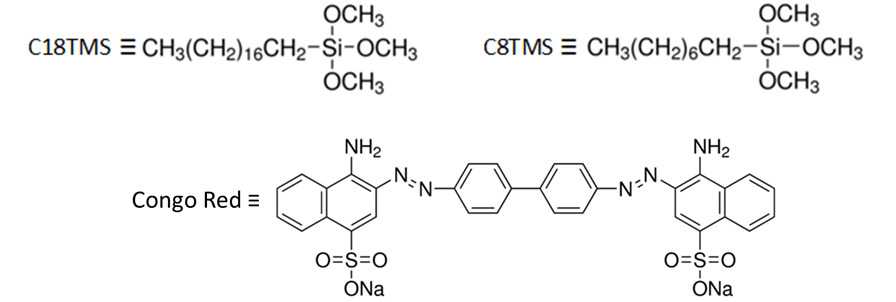 Figure S2.   Linear and quadratic Williamson-Hall diagrams and Langford plot corresponding to the CuO-np sample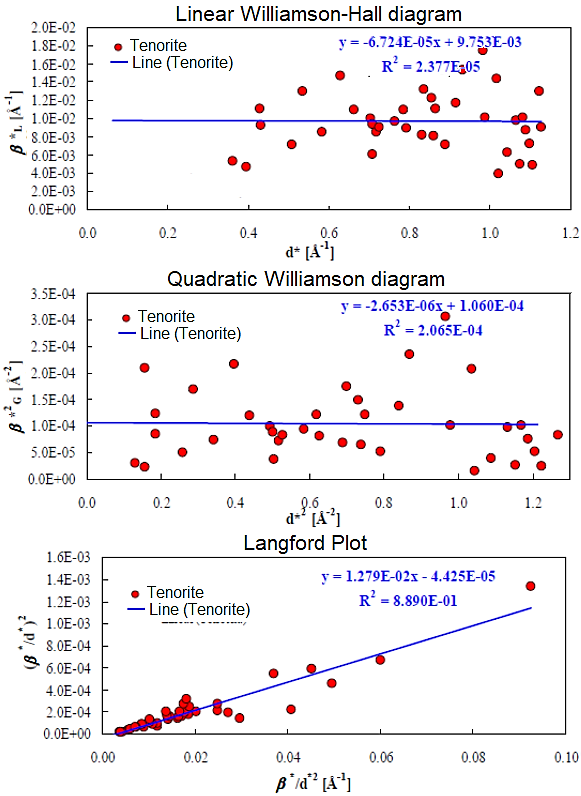 Figure S3.   ATR-FTIR spectra for CuO nanospheroids (prolates) and silane coupling agents for surface nanoparticles modification.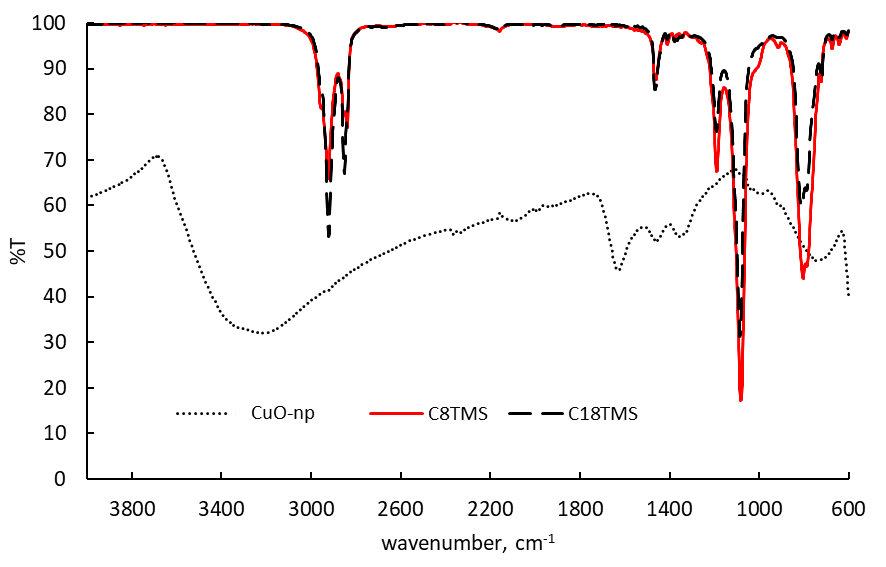 Figure S4.   Deconvolution of SDTA bands () of synthetized nanomaterials assigned to: fitted band  () condensation of surface hydroxyl groups (), decomposition of chemically bonded alkyl chains () and acetate loss ().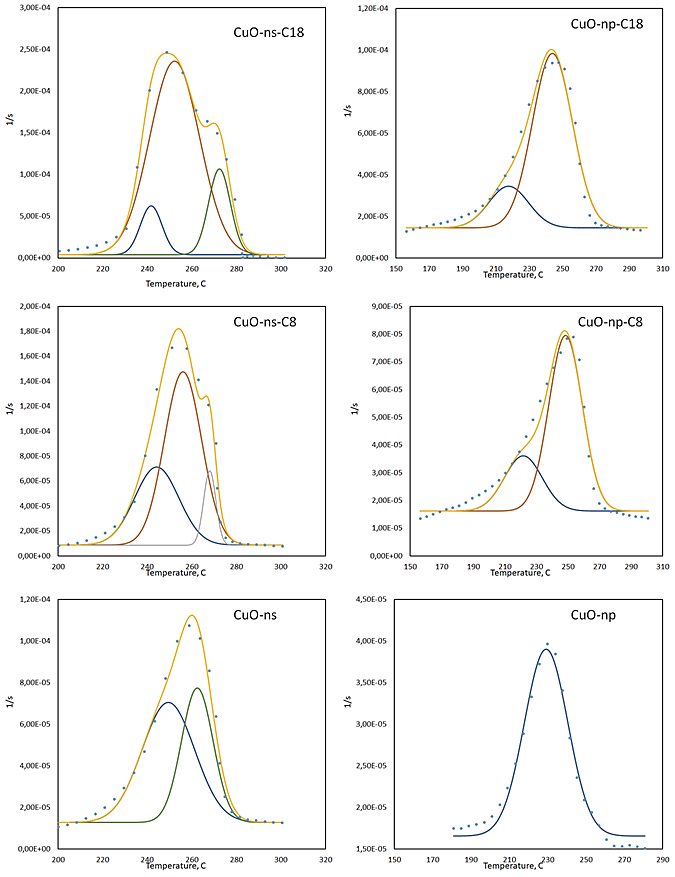 Table S1.   Structural parameters derived from Rietveld analysis of XRD patterns for CuO-ns and CuO-np samples. Table S2.   Hydrophobic grafting introduced by alkylation SampleMicrostructural AnalysisMicrostructural AnalysisMicrostructural AnalysisMicrostructural AnalysisSampleRietveld refinementRietveld refinementDebye-ScherrerTEMSampleRhkl [nm]s [nm]R [nm] [nm]Dv [nm] [nm]D (nm) [nm]CuO-ns8.4±0.78.3±0.3112.71±0.0510.00±2.00CuO-np10.21±1.6610.71±0.0415.30±0.03Rod shapedL = 22D = 6AlkylsAlkylsNanoparticlesNanoparticlesstarted weight, mg  mg CuO at 800 C mg lossed % alkyl by fitting SDTA bands mg mmols numbermolsmmol alkyl/µmol CuO-NPCuO-ns79,612075,72771,750600,00000,0002,295E+160,03810,00CuO-ns-C875,599071,59312,1318430,91678,112E-032,169E+160,03600,23CuO-ns-C1885,237980,31223,2378662,13708,447E-032,434E+160,04040,21CuO-np34,318732,59800,609400,00000,0009,88E+150,01640,00CuO-np-C833,536831,77650,9384740,69446,145E-038,11E+150,01350,46CuO-np-C1839,218337,03511,3306811,07784,260E-039,45E+150,01570,27